Sounds and TranscriptionSurprise -   /səˈpraɪz/   or   [səˈpraɪz]Park - / pa:k/ - /a : / - the long vowel markerStress primary stress  -   /səˈpraɪz/secondary stress - /ˌriːˈtel/ VowelsShort Long Diphthongs Consonants Voiceless Voiced /ɪ//ʊ//u//ʌ//ɒ//ɔ//ə//e//æ//iː//uː//ɑː//ɔː//ɜː//ɪə//ʊə//aɪ//ɔɪ//əʊ//eə//aʊ//eɪ//p//t//ʧ//k//f//θ//s//ʃ//b//d//ʤ//g//v//ð//z//ʒ//m//n//ŋ//h//l//r//w//j/READING PRACTICE 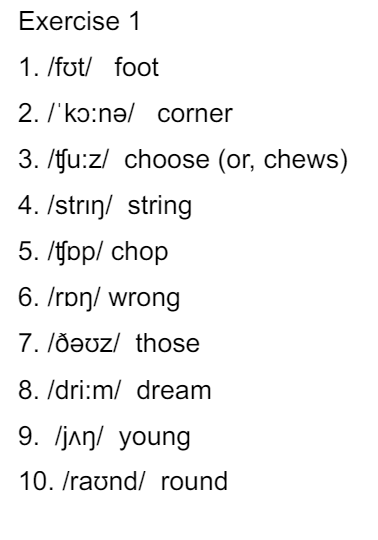 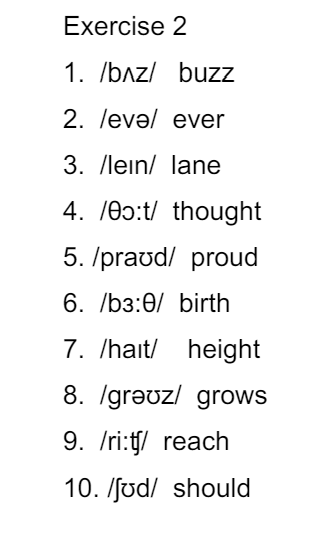 